SUBMISSION COVER LETTER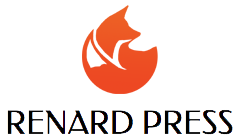 Thank you for your interest in Renard Press – we look forward to receiving your submission! We do ask that you send this cover letter with your submission – please attach the two documents in one email – please don’t send anything by post. Before you attach your manuscript, please make sure that it is anonymised – we will detach this cover letter before reading your submission to make sure that we consider all submissions blind.Name: …………………………………………………………………………………Email address: …………………………………… Telephone: ………………………Website/Social media profiles: …………………………………………………………Title of work submitted: ………………………………………………………………FictionNon-fiction		PoetryTheatreShort description: ………………………………………………………………………………………………………………………………………………………………….………………………………………………………………………………………….………………………………………………………………………………………….………………………………………………………………………………………….Previous publications: …………………………………………………………………………………………………………………………………………………………….Any other relevant information: ………………………………………………………………………………………………………………………………………………….We will be in touch in due course. Thank you for your submission!